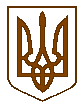 УКРАЇНАБілокриницька   сільська   радаРівненського   району    Рівненської    областіВ И К О Н А В Ч И Й       К О М І Т Е Т    РІШЕННЯ 21  листопада  2019  року                                                                           № 195                                                Про присвоєння поштової адреси  на  житловий  будинок	Розглянувши  заяву  гр. Надашкевич Лілії Михайлівни про присвоєння  поштової адреси на житловий  будинок в с. Біла Криниця Рівненського району Рівненської області, взявши до уваги подані ним документи, керуючись п.п. 10 п.б ст. 30 Закону України «Про місцеве самоврядування в Україні», виконавчий комітет Білокриницької сільської радиВ И Р І Ш И В :Гр. Надашкевич Л.М. присвоїти поштову адресу на житловий будинок, який знаходиться на земельній ділянці з кадастровим номером 5624680700:02:008:1305, -  с. Біла Криниця,  вул.  Приходька, 15а.Т.в.о. сільського голови                                                                   Інна ЗАХОЖА